FINAL ANNOUNCEMENT 5thSEANACConference, 9th–13thJune,2014,  ReefHotel,MombasaKenyaTHEME:	“From Wet Chemistry to Nano-Chemistry”-The Role of Analytical Chemistry in Building Vibrant Economies, Industries, Food Security and Environmental Management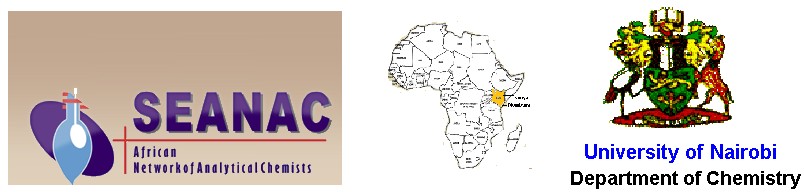 PreambleSEANAC was established in 2002 with members drawn from Botswana, Swaziland, Mozambique, Lesotho, Zimbabwe, Zambia, Malawi, Tanzania, Uganda and Kenya, during a workshop held in Gaborone, Botswana and funded by Swedish International Development Cooperation Agency (SIDA). SEANAC objective is to promote analytical chemistry in the region through collaboration, research, training, and information sharing.The objective of the current conference is to scientists in Academia with Government Departments, Industries, entrepreneurs and policymakers.2. CallforPapersSEANAC is organizing a five days Conference to discuss advances in broad areas of analytical Chemistry from Wet Chemistry to nanochemistry in building sustainable economies, industry, food security and environmental management. The Conference is jointly organized by International SEANAC Secretariat and the University of Nairobi (local Secretariat). We are pleased to invite you to this Conference that will be held from the 9th to 13th June, 2014 in Mombasa, Kenya.3. The conference will cover the following thematic areas:4. Importantdates:Deadline for submission of abstracts	10thMay 2014 Registration deadline	30thMay,2014 Notification of acceptance of abstracts	15thMay 2014 Submission of full papers	22nd May20145. The invited keynote speakers will include:6. SubmissionThe SEANAC Secretariat welcomes papers, which demonstrate practical applications, real world situations and problem solving. Presentations are for 20 minutes and plenary papers 30 minutes. Key note speakers will take 50 minutes.The manuscript of submitted papers should be written in English and include the following information: title of the paper; author/co-authors’ name(s) and affiliation(s); abstract, introduction, rationale and objective(s) of the work, experimental, conclusions and references. Please send an abstract of 300 words, based on a theme outlined above to: Dr.Peterson Guto (peterson.guto@uonbi.ac.ke) and/or Prof. Geoffrey Kamau (gnkamau@uonbi.ac.ke)7. Conference VenueReef Hotel, Mombasa,Kenya http://reefhotelkenya.com/8. Conference registration fee:Participants:(International):	US$300.00                      :(Local):	US$ 200.00Students      : 		US$ 180.00Preconference Registration fee:  	US$ 60.009. ExhibitorsCompanies or organizations, which are interested in exhibiting their materials or in holding vendor demonstrations, are invited. Registration fee for exhibition is US$400.0010. Travelling to Mombasa, KenyaMombasa, Kenya can be reached by air (Moi International airport) or by road. Conference participants should contact the secretariat for more details. You are advised to make your travel arrangements early as this will be approaching the tourist high season and flight bookings may be difficult to get11. ContactdetailsFor additional details, visit the conference web site at http://www.seanac.org and/or http://www.uonbi.ac.ke13. Excursions:Excursion visits to some of the world famous tourist attractions such as Fort Jesus, Marine Park, Haller Park and Gedi ruins. Others sites are being planned. Excursions will be at an extra cost.TERMSANDCONDITIONS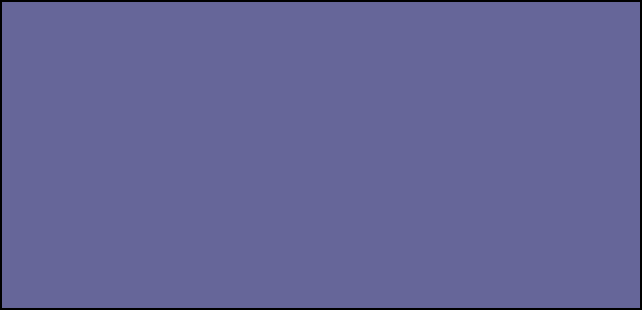 Conference	registration	fees	will	cover	meals,refreshments,stationaryandconferencefacilities. accommodation costs are NOT included.CONTACTDr.Peterson M.Guto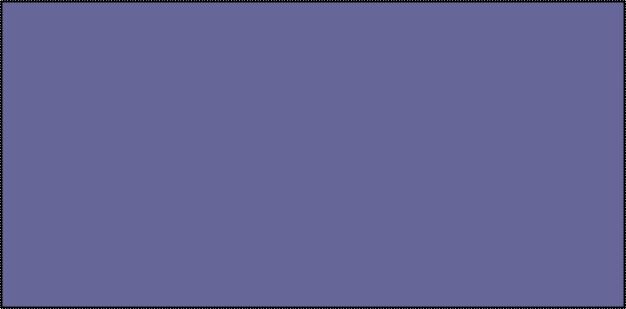 DepartmentofChemistry,UniversityofNairobi,Box30197,00100Nairobi,KenyaE-mail:seanac.kenya@uonbi.ac.ke and peterson.guto@uonbi.ac.keCopy to: gnkamau@uonbi.ac.ke	andakala@uonbi.ac.ke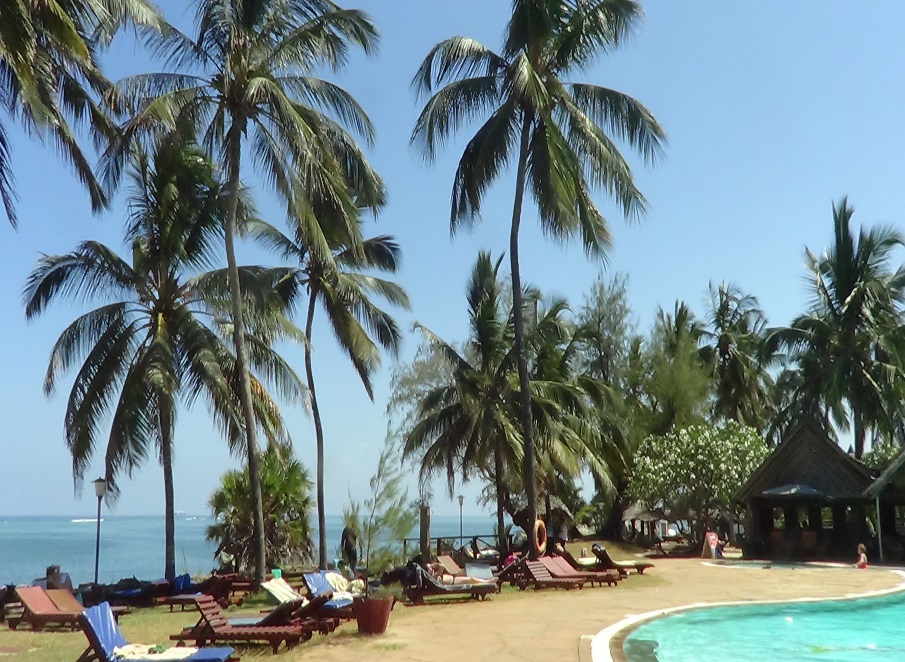 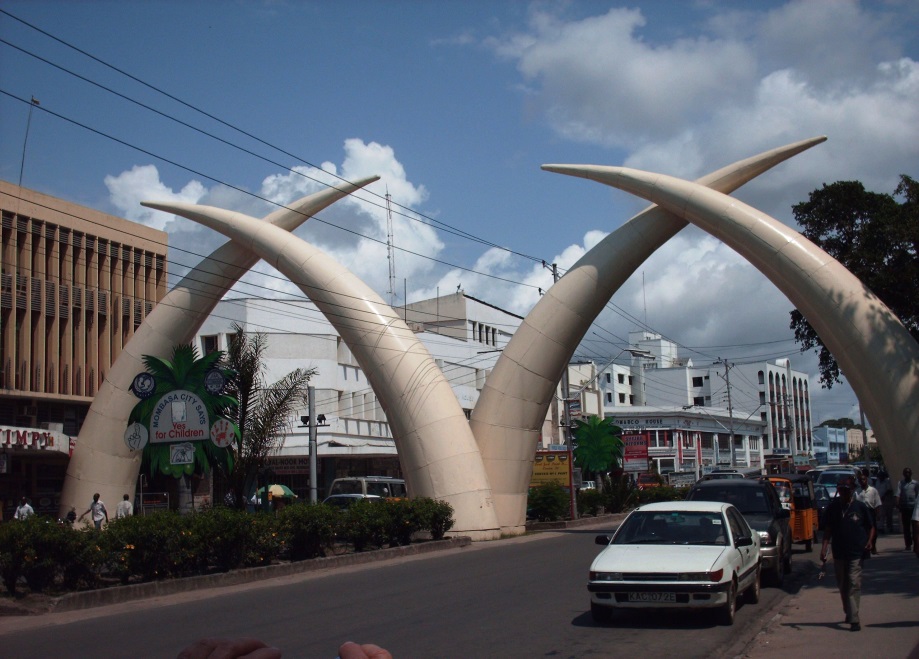 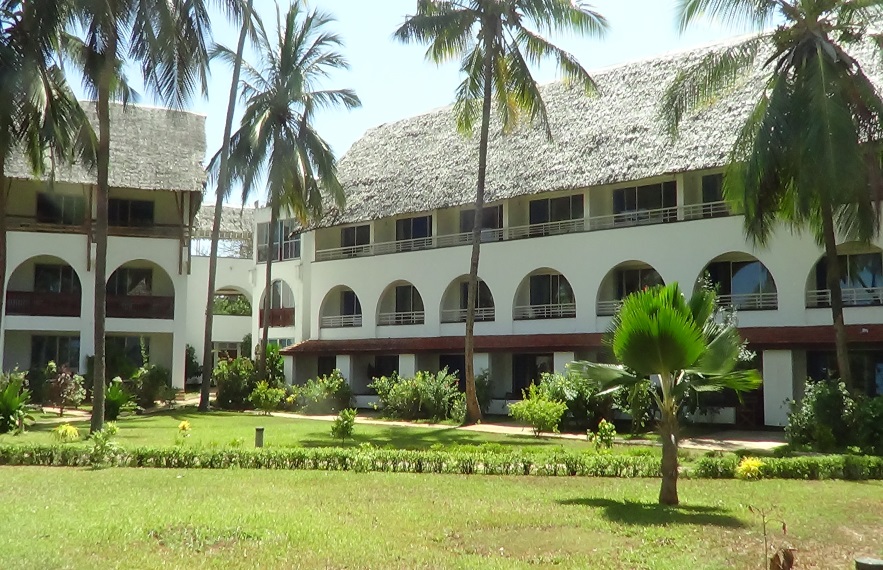 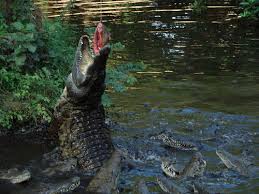 Accreditation, Quality control and Quality assuranceInstrumental Methods of analysisMining and petroleum industry Biosensors and biomakersPesticides and fertilizersPharmaceutical ChemistryNano chemistry/ Nano technologyClinical Medicine and health applicationsEnvironmental Pollution and MonitoringFood science and food technologiesProf N. Bashir 	SudanProf. N Zaranyika	ZimbabweProf. M.  Mohammedan	 SudanProf. S. Wandiga	KenyaProf. N. Torto	BotwanaPror. I.Iwuoha	NigeriaProf. M. Nindi	ZimbabweProf. M. Sekota	LesothoProf. C. Ngila	South AfricaProf. N. Megersa	EthiopiaProf. S.  Jonnalaganda	South AfricaProf. J. Mbindyo	USADr. N.  Pacini	ItalyProf. A Mugweru	USADr. A.Mmochi	TanzaniaDr. I Mwangi	KenyaProf. S. Mbogo	TanzaniaDr. G. Njoroge	U.S.A.Prof. E. Kiremire	NamibiaProf. G. Kamau	Kenya11. International Advisory Committee12.Local Organizing CommitteeProf. Nelson Torto, SEANAC Secretary General & CEO Prof. M.M. Nindi, SEANAC Prof. J.C Ngila, SEANACProf.G. Kamau (Kenya), SEANACDr S. Dube (Zimbabwe), SEANAC Dr.V.Obuseng, (Botswana), SEANACDr. H. Okatch, SEANACDr. T. Wondimu, Ethiopia Dr.M. J Mavura, TanzaniaDr.Matoetoe, LesothoDr. W.R. L.Masamba, MalawiDr. Carlosda Maia, MozambiqueDr. S. S.Mamba,SwazilandDr. F. N. Ngasappa, TanzaniaProf. S. Nyanzi, UgandaDr. K. Sichilongo, ZambiaDr. Sithole, ZimbabweProf.M.F. Zaranyika, Zimbabwe, Prof.S. Mbogo, TanzaniaDr. W.R.L. MasamabaProf. G.N. Kamau, University of Nairobi, Kenya, ChairmanDr. P.M. Guto,University of Nairobi, Kenya, SecretaryDr. Joseph Mwaniki, University of Nairobi, Kenya, Deputy Secretary and Advertisement OfficerDr. Immaculate Michira, University of Nairobi, Kenya, TreasurerDr. Vincent Madadi, University of Nairobi, Kenya, Program OfficerDr. Deborah Abongo, University of Nairobi, Kenya, Deputy Advert OfficerDr.H. Nyambaka, Kenyatta University, Kenya Prof. S.M. Kagwanja, Chuka University, KenyaDr. J.M. Wanjohi, University of Nairobi, Kenya, Public Relations OfficerDavid Koech, Kenya Bureau of Standards, KenyaDr. Solomon Derese, University of Nairobi, Website ManagerDr. Albert J. Ndakala, memberProf. David N. Kariuki, memberDr. Amir Yusuf, University of Nairobi, Host Mr. Charles Mirikau, University of Nairobi, Kenya,Travel and logisticsFort Jesus- You will see a Portuguese fort built in 1591 by order of King Philip I of Portugal, then ruler of the joint Portuguese and Spanish Kingdoms, located on Mombasa Island to guard the Old Port of Mombasa.Marine Park-comprises of the sea waters, mangroves, sea grasses, and sea weeds. It is home to variety of marine life e.g. Crabs, Sea urchins, Sea cucumbers, Sea Stars/ Starfish, Sea Jellies. Haller Park- A nature park in Bamburi, Mombasa, on the Kenyan Coast. It is the transformation of a quarry wasteland into an ecological paradise.Gedi ruins- You will see the remains of a Swahili town located in Gedi, a village near the coastal town of Malindi in Kenya.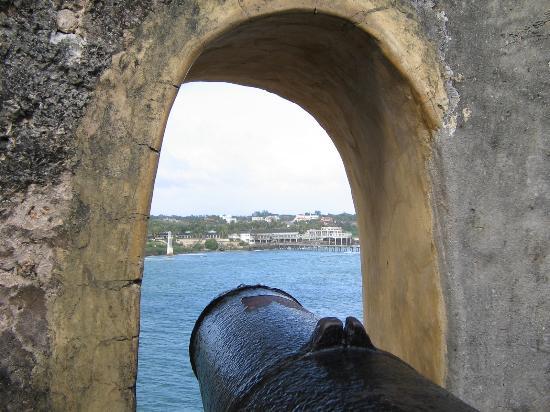 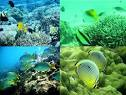 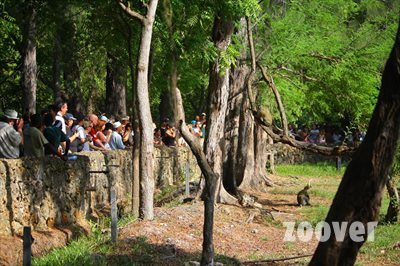 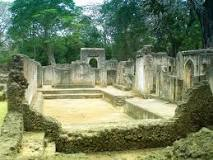 